Publicado en Fuentenovilla-Guadalajara el 24/01/2024 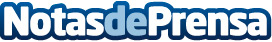 Fuentenovilla, la historia y la naturaleza hecha puebloLa localidad, ubicada en plena Alcarria, se caracteriza por sus orígenes centenarios, sus monumentos históricos y por el entorno ambiental que le circunda. Un contexto natural que ya se puede recorrer gracias a las rutas senderistas impulsadas por el AyuntamientoDatos de contacto:Javier BravoBravocomunicacion+34606411053Nota de prensa publicada en: https://www.notasdeprensa.es/fuentenovilla-la-historia-y-la-naturaleza Categorias: Fotografía Castilla La Mancha Turismo Patrimonio http://www.notasdeprensa.es